Рисунки из фигур 7-8 классы. 12.03.2019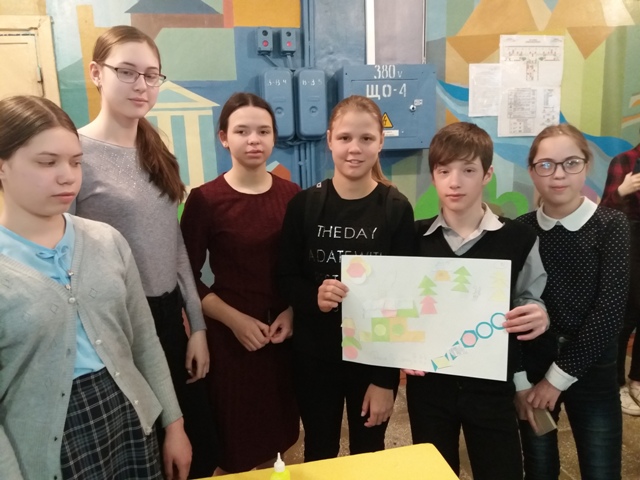 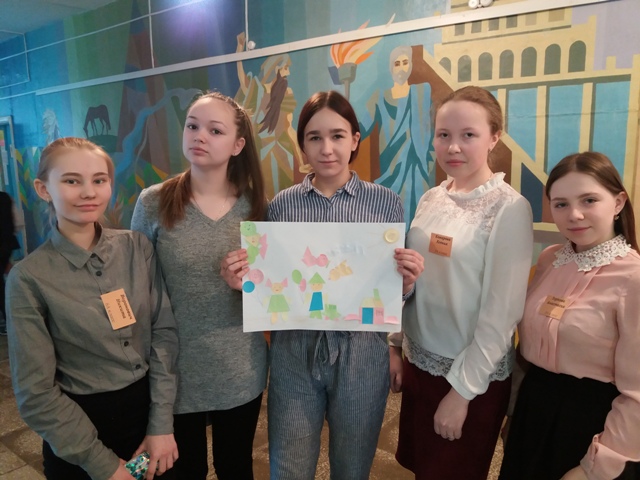 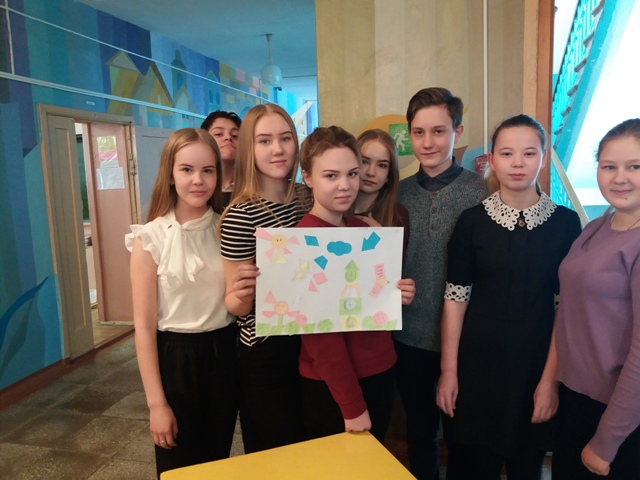 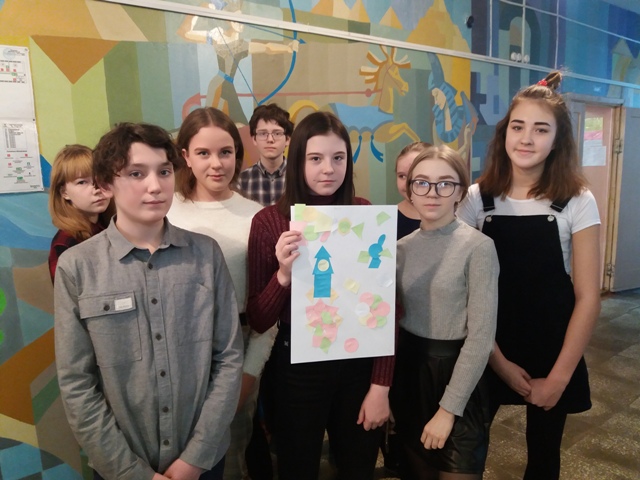 